Ngày:      Kính gửi      ,Như quý vị đã biết, Tiểu bang Texas, đại diện làSở Vận tải Tiểu bang Texas, cần xây dựng một cao tốc nên phải mua lại bất động sản nói trên. Đến nay sau khi đã thực hiện nhiều cuộc đàm phán để mua bất động sản này nhưng chưa thành công, chúng tôi xin gửi tới quý vị đề xuất chính thức như sau. Theo sự ủy quyền của Ủy ban Vận tải Tiểu bang Texas, tổng số tiền      USD được đề xuất cho các quyền bất động sản được mua lại, giữ lại và trừ các quyền về dầu, khí và lưu huỳnh nhưng không có quyền thăm dò trên bất động sản được mô tả ở trên, với việc quyền sở hữu rõ ràng được đảm bảo. Bất kỳ khoản tiền đền bù nào có thể phải trả cho quý vị từ Chương trình Hỗ trợ Di dời của Sở đều không được bao gồm trong đề xuất này vì các khoản tiền đó được chi trả riêng cho các cá nhân đủ điều kiện.Nếu quý vị muốn chấp nhận đề xuất này, vui lòng liên hệ với       theo số (   )    -      trong thời gian sớm nhất có thể.  Nếu không chấp nhận đề xuất này trong vòng mười bốn (14) ngày kể từ ngày gửi thư này, đề xuất sẽ này được coi là bị từ chối.  Chúng tôi gửi kèm một bản sao của chứng thư đề xuất để chuyển nhượng bất động sản hoặc lợi ích đối với bất động sản cho Tiểu bang.Nếu quý vị chọn từ chối đề xuất này, Tiểu bang sẽ kích hoạt các thủ tục thu hồi đất. Khi đó, Tòa án sẽ chỉ định ba chủ sở hữu bất động sản không liên quan về mặt lợi ích cư trú tại Hạt làm các Cao ủy Đặc biệt, sẽ có một ngày được ấn định để phân xử và quý vị sẽ được thông báo về thời gian và địa điểm để tham dự buổi phân xử trong đó các Cao ủy Đặc biệt sẽ lắng nghe các bên trình bày chứng cứ và đưa ra quyết định, quyết định này sẽ được Tòa án ghi nhận. Khi đó Tiểu bang có thể ký quỹ số tiền đã được ấn định với Tòa án, khi đó Tiểu bang sẽ có quyền chiếm dụng bất động sản liên quan. Sau khi thực hiện ký quỹ, quý vị có thể rút phần tiền được ấn định. Nếu số tiền được ấn định lớn hơn số tiền theo bất kỳ phán quyết nào sau đó, quý vị sẽ phải trả lại cho Tiểu bang số tiền vượt quá và bất kỳ số tiền vượt quá nào chưa được trả lại cho Tiểu bang đều có thể sẽ bị khấu trừ vào các khoản thanh toán đủ điều kiện, nếu có, cần phải thanh toán cho quý vị với tư cách là chủ sở hữu bất động sản theo Chương trình Hỗ trợ Di dời của Sở. Nếu quý vị hoặc Tiểu bang không hài lòng với số tiền được các Cao ủy Đặc biệt ấn định thì có thể gửi phản đối trong khoảng thời gian được luật quy định và sau đó vụ việc sẽ được phân xử trước Tòa án như các vụ án dân sự khác.Kính thư,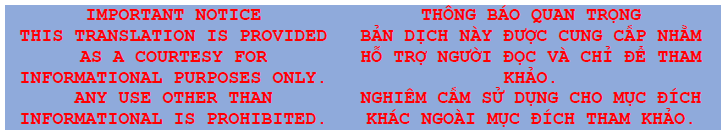 															           Quản lý Lộ quyền hoặc người ký khácGửi kèm:  Dự thảo chứng thư chuyển nhượng được đề xuấtHạt:      ROW CSJ:        Mã số Dự án Liên bang:      Mã số Thửa đất:      Cao tốc:      Giới hạn Từ:      Giới hạn Từ:      Giới hạn Đến:      Giới hạn Đến:      